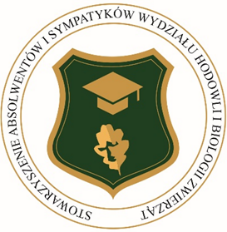 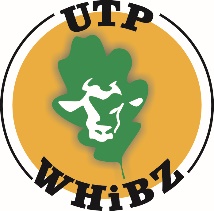 ZGŁOSZENIE UCZESTNICTWA W MIĘDZYNARODOWEJ KONFERENCJI „NAUKA Z PRAKTYKĄ ZA RĘKĘ”17 – 19 kwietnia 2018 r.Elgiszewo k/Golubia DobrzyniaWybieram panel nr. (1-6):Zgłaszam pracę pt.: Organizator zastrzega sobie prawo do wytypowania doniesień naukowych do prezentacji ustnej.Dane do wystawienia faktury: Nazwa: Dokładny adres: NIP:WPŁATY ZA UCZESTNICTWO (500,00 PLN/os.) NALEŻY KIEROWAĆ NA KONTO Stowarzyszenia Absolwentów i Sympatyków WHiBZ (nr konta 77 1140 2004 0000 3602 7651 3867 mBank S.A.) do dnia 15.03.2018 roku. Z dopiskiem: KONFRENCJA „NAUKA Z PRAKTYKĄ ZA RĘKĘ”Imię:Nazwisko:Ulica:Numer:Kod pocztowy:Miejscowość:E-mail:Telefon:Tytuł/stopień naukowy:Jednostka: